http://afe.easia.columbia.edu/song/Timeline of Chinese History and Dynasties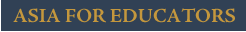 